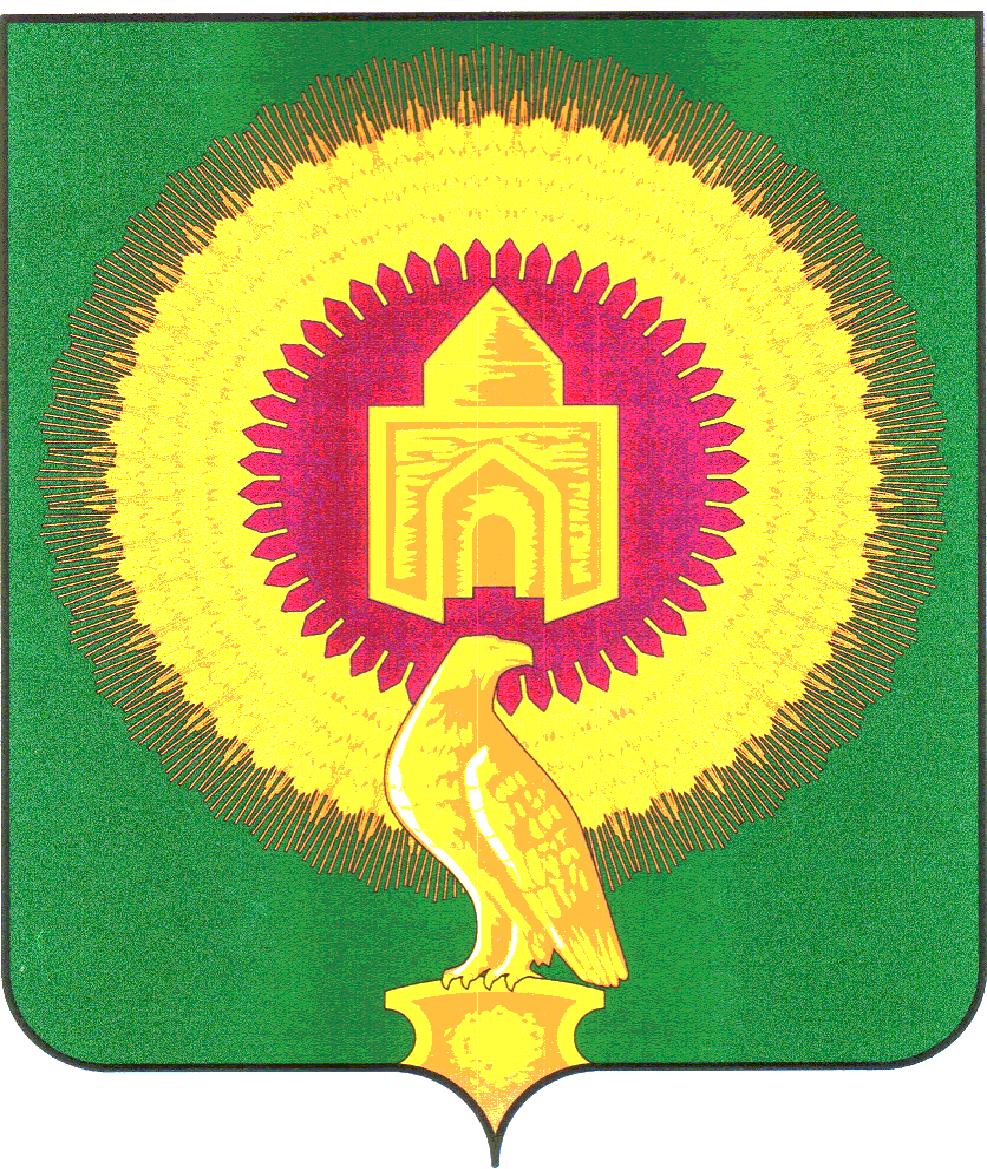 СОВЕТ ДЕПУТАТОВВАРНЕНСКОГО СЕЛЬСКОГО ПОСЕЛЕНИЯВАРНЕНСКОГО МУНИЦИПАЛЬНОГО РАЙОНАЧЕЛЯБИНСКОЙ ОБЛАСТИРЕШЕНИЕот 29  декабря  2023 года 	№ 33О внесении изменений в Положение об оплате труда работников, занятых обслуживанием органов местного самоуправления Варненскогосельского поселения Варненского муниципального районаЧелябинской области Утвержденного Советам депутатов Варненского сельского поселения № 31 от 21.12.2023 г. В целях соблюдения  Федерального закона  от 22.11.2023 г «О внесении изменений в статью 1 Федерального закона «О минимальном размере оплаты труда» и признании в силу статей 2 и 3 Федерального закона «О внесении изменений в статью 1 Федерального закона «О минимальном размере оплаты труда» и о приостановлении действия ее отдельных полномочий», Совет депутатов Варненского сельского поселения Варненского муниципального района  РЕШАЕТ:1.Внести в Положение об оплате труда работников, занятых обслуживанием органов  местного самоуправления  Варненского сельского поселения Варненского муниципального района Челябинской области, утвержденное решением Совета депутатов Варненского сельского  поселения Варненского муниципального района Челябинской области №31 от 21.12.2023 г., следующие изменения : 1. разделе  IV. Порядок и условия выплат стимулирующего характера          п. 22 изложить в новой редакции: Выплаты за интенсивность и высокие результаты осуществляются работникам, выполняющим важные и ответственные работы в размере - до 200 процентов оклада;         п. 23 изложить в новой редакции:   Выплата за качество выполняемой работы устанавливается в размере до 200 процентов оклада, в целях усиления материальной заинтересованности работников в повышении качества выполняемых задач, возложенных на органы местного самоуправления Алексеевского сельского поселения Варненского муниципального района Челябинской области (конкретного работника), своевременном и добросовестном исполнении своих трудовых функций, повышения уровня ответственности за порученный участок работы.2.  Настоящее Решение  распространяет свое действие на правоотношения, возникшие с 1 января 2024 года.3. Настоящее Решение направить Главе администрации Варненского сельского поселения Варненского муниципального района для подписания и обнародования.Глава Варненского сельского поселения	                                      А.Н.РябоконьПредседатель Совета депутатов	                                          Л.Ю. Студеникина